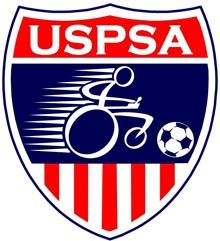 USPSA Power Soccer Family CampJuly 21st to July 26th, 2019True Friends Camp Courage, Maple Lake, MinnesotaDear Power Soccer Athletes, Parents, Coaches and Volunteers,The USPSA is excited to announce Power Soccer Family Camp 2019! Please read through the following information regarding the upcoming Camp at True Friends Camp Courage in Maple Lake, MN.  This year’s camp will be held on the Woodland side of the camp. All arrivals should check in directly into the Woodlands Gazebo upon their arrival.Location:True Friends Camp Courage 
8046 83rd St. NW Maple Lake, MN 55358Organization: 		United States Power Soccer AssociationCamp Organizer:   	Steve Everett   562-449-8664    email: steve.everett@powersoccerusa.orgCamp Cost:	Athlete - $400 Family members, Coaches, PCA - $400(Price includes all meals, accommodations and programs)Check In Time:		12noon, Sunday July 21stCheck Out:		12noon, Friday, July 26th Transportation:	We are thankful to have RollX Vans providing the transportation for this year’s camp. They will be transporting campers to and from Minneapolis International Airport (MSP) Terminals 1 or 2 on Sun, July 21st and Fri, July 26th.  			For more details see the TRANSPORTATION section the application.*You must provide your own PCA if needed in order to attend this camp.Each athlete will need to have a parent or PCA present the entire week in order to attend this camp. Registration Deadline: Friday, July 1st 2019.  Reservation will be made on a “first come first serve basis”ONCE REGISTRATION AND WAIVER FORMS ARE COMPLETED PLEASE EMAIL THEM TO:  steve.everett@powersoccerusa.orgAccommodationsThe Woodland cabins can accommodate up to 20 campers.  Each cabin has 5 bedrooms and a screened in patio.  Each room has a private fully accessible bathroom.  There is a full kitchen, 2 small kitchenette, TV, VCR, and fireplace in the common area and living space.  All cabins are fully accessible!CampersEach person must provide their own sheets/blankets or sleeping bags, pillow, bath and wash towels. If you plan on using the kitchen facilities you will have to bring dish soap, towels, etc. Because of the low rate that we are receiving for accommodations we are asked to assist in the cleaning of our lodging and meeting areas. CAMP COURAGE SUGGESTED PACKING LIST (7 DAY STAY)2 suitcases (maximum)
6-8 shirts
6-8 pants/shorts
2 sweatshirts
Hooded raincoat
10-12 pair underwear
8-10 pair stockings
2 pairs pajamas
Swimsuit and plastic storage bag
2 pair shoes (one which can get wet)
Comb or brush
2 washcloths and 3 towels
Toothbrush, toothpaste
Soap and shampoo
Deodorant
Facial tissue
Suntan lotion (SPF 15 or higher)
Non-aerosol insect repellent
Laundry bagOPTIONAL ITEMS
Sleeping bag Flashlight with batteriesWater bottleIF NEEDED
Medications, including refrigerated ones
Hearing aids/batteries
Communication devices
Eating utensils and toilet equipment
Irrigation solutions and special bandages
Personal sanitary products
Positioning aids/bracesLIABILITY WAIVER
Camp Courage
I, the undersigned, on my own behalf and/or as the parent/guardian of the minor so named (the “Participant”), hereby agree to the following:
COMPLETE WAIVER, RELEASE, AND COVENANT NOT TO SUE. In consideration of True Friends permitting the Participant to be present upon and use the facility commonly known as Camp Courage, located at 8046 83rd St NW, Maple Lake, MN 55358 (the “Facility”), and/or participate in the Activities (as defined below) I, on my own behalf and on behalf of Participant if a minor, hereby waive liability on the part of, discharge and agree not to sue or to execute upon any judgment against, and release True Friends, its employees, representatives, directors, instructors, successors, or assigns (collectively, “True Friends”), from any and all liability, loss, injury, death, damages, costs, expenses, including costs and attorneys’ fees, causes of action, and claims of any kind or type, which may have arisen, or may arise, while the Participant is present upon or using the Facility and/or participating in the Activities, except to the extent any claims arise out of or are the result of the grossly negligent or intentionally wrongful acts or omissions of True Friends.
ASSUMPTION OF RISK. I am fully aware that there may be risks and hazards associated with being present upon and using the Facility, and I, or the Participant, elect to voluntarily be present upon and use the Facility knowing that there may be risks or hazards. I further understand that while present upon the Facility, I or the Participant may voluntarily participate in activities offered by True Friends, which activities may include, but are not limited to, a challenge course, zip line course, golf cart operation, and waterfront and/or aquatic center use (each an “Activity” and collectively, “Activities”). I acknowledge and agree, on my own behalf and on behalf of the Participant, that the Activities are inherently dangerous and subject the Participant to physical exertion and the possibility of physical illness or injury, ranging from minor to serious or catastrophic injuries and/or death. Risks include, but are not limited to, drowning, falling, injuries resulting from latent or apparent defects or conditions in equipment or property supplied by True Friends, and injuries resulting from Participant’s own physical condition and skill level and Participant’s own acts or omissions. I, on my own behalf and on behalf of the Participant, acknowledge that the Participant is assuming the risk of such illness or injury and agree to bear full responsibility and sole liability for any death, bodily injury, illness, or damage incurred by Participant, excepting if caused in whole or part by the intentional wrongful acts, omissions, or errors, or gross negligence of True Friends, its employees and representatives.
I UNDERSTAND THAT THIS IS A COMPLETE RELEASE OF ANY AND ALL POSSIBLE CLAIMS AGAINST TRUE FRIENDS AND THAT I EXPRESSLY RELEASE ANY CLAIMS RELATED TO ANY INJURIES I MAY SUFFER FROM THE NEGLIGENCE OF ANYONE IN CONNECTION WITH THE FACILITY OR ACTIVITES, UNLESS SUCH INJURIES RESULT FROM THE GROSS NEGLIGENCE OR INTENTIONAL WRONGFUL ACTS OF ANYONE IN CONNECTION WITH THE FACILITY OR ACTIVITIES.
I, on my own behalf and on behalf of Participant if a minor, hereby represent and warrant that I have read this General Liability Waiver in its entirety and fully understand its contents. I, on my own behalf and on behalf of Participant, have signed this General Liability Waiver voluntarily and of my own free will.
_____________________________________    ______________________________________Print Name of Participant 			Signature of Participant(or Parent/Guardian of Participant if a Minor)_____________Date                                                                                
United States Power Soccer Association / CC - Family Camp - July 21 2019Camp QuestionnaireIn order to give you the best power soccer camp experience.  We have a few questions that we would like each camper to answer.How long have you been playing power soccer? How would you rate your knowledge and skills as a power soccer player between 1 and 10?  10 being the highest (    ).    Would you say you are a: (Please check one)  Beginner (  ) Intermediate (  ) Advanced (  ) player?  What skills are you hoping to improve while at camp? What are your biggest challenges or obstacles with the game of power soccer? What are you hoping to get out of power soccer camp? What kind of Summer Camp activities are you hoping to do while at camp?Camp RegistrationCamp RegistrationCamp RegistrationCamp RegistrationCampers Name: ___________________________________     E-mail:________________________________Address:_________________________________________ Phone:				    Person completing application if other than camper:_______________________________________________List Names of those Attending:Special Needs (shower chair, hospital bed, special diets, etc.)________________________________________________Emergency Contacts:Name			 Relationship to applicant ________________Cell # (        )________________________  Work # (_____)_____________________________________Name		             Relationship to applicant					 Cell # (       )__________________________ Cell # (       )__________________________Camp Registration Cost  ($400 per camper)TOTAL Number of Campers (Athlete, Family, Coach, PCA)___________ GRAND TOTAL $_______________________Method of PaymentTo make it easier we have setup an electronic payment option to help with the registration process. To pay select the “Soccer Camp” button and follow the directions. Although electronic payment is preferred we will also accept payment by check. If you are paying by check the registration will not be complete until your payment has been received.NOTE: All payments must be made in full. Please make checks payable to: “USPSA” and in the memo section put “Soccer Camp” and mail it to:USPSA8814 Amber Rd.Fort Wayne, IN 46814 Campers Name: ___________________________________     E-mail:________________________________Address:_________________________________________ Phone:				    Person completing application if other than camper:_______________________________________________List Names of those Attending:Special Needs (shower chair, hospital bed, special diets, etc.)________________________________________________Emergency Contacts:Name			 Relationship to applicant ________________Cell # (        )________________________  Work # (_____)_____________________________________Name		             Relationship to applicant					 Cell # (       )__________________________ Cell # (       )__________________________Camp Registration Cost  ($400 per camper)TOTAL Number of Campers (Athlete, Family, Coach, PCA)___________ GRAND TOTAL $_______________________Method of PaymentTo make it easier we have setup an electronic payment option to help with the registration process. To pay select the “Soccer Camp” button and follow the directions. Although electronic payment is preferred we will also accept payment by check. If you are paying by check the registration will not be complete until your payment has been received.NOTE: All payments must be made in full. Please make checks payable to: “USPSA” and in the memo section put “Soccer Camp” and mail it to:USPSA8814 Amber Rd.Fort Wayne, IN 46814 Campers Name: ___________________________________     E-mail:________________________________Address:_________________________________________ Phone:				    Person completing application if other than camper:_______________________________________________List Names of those Attending:Special Needs (shower chair, hospital bed, special diets, etc.)________________________________________________Emergency Contacts:Name			 Relationship to applicant ________________Cell # (        )________________________  Work # (_____)_____________________________________Name		             Relationship to applicant					 Cell # (       )__________________________ Cell # (       )__________________________Camp Registration Cost  ($400 per camper)TOTAL Number of Campers (Athlete, Family, Coach, PCA)___________ GRAND TOTAL $_______________________Method of PaymentTo make it easier we have setup an electronic payment option to help with the registration process. To pay select the “Soccer Camp” button and follow the directions. Although electronic payment is preferred we will also accept payment by check. If you are paying by check the registration will not be complete until your payment has been received.NOTE: All payments must be made in full. Please make checks payable to: “USPSA” and in the memo section put “Soccer Camp” and mail it to:USPSA8814 Amber Rd.Fort Wayne, IN 46814 Campers Name: ___________________________________     E-mail:________________________________Address:_________________________________________ Phone:				    Person completing application if other than camper:_______________________________________________List Names of those Attending:Special Needs (shower chair, hospital bed, special diets, etc.)________________________________________________Emergency Contacts:Name			 Relationship to applicant ________________Cell # (        )________________________  Work # (_____)_____________________________________Name		             Relationship to applicant					 Cell # (       )__________________________ Cell # (       )__________________________Camp Registration Cost  ($400 per camper)TOTAL Number of Campers (Athlete, Family, Coach, PCA)___________ GRAND TOTAL $_______________________Method of PaymentTo make it easier we have setup an electronic payment option to help with the registration process. To pay select the “Soccer Camp” button and follow the directions. Although electronic payment is preferred we will also accept payment by check. If you are paying by check the registration will not be complete until your payment has been received.NOTE: All payments must be made in full. Please make checks payable to: “USPSA” and in the memo section put “Soccer Camp” and mail it to:USPSA8814 Amber Rd.Fort Wayne, IN 46814 Campers Name: ___________________________________     E-mail:________________________________Address:_________________________________________ Phone:				    Person completing application if other than camper:_______________________________________________List Names of those Attending:Special Needs (shower chair, hospital bed, special diets, etc.)________________________________________________Emergency Contacts:Name			 Relationship to applicant ________________Cell # (        )________________________  Work # (_____)_____________________________________Name		             Relationship to applicant					 Cell # (       )__________________________ Cell # (       )__________________________Camp Registration Cost  ($400 per camper)TOTAL Number of Campers (Athlete, Family, Coach, PCA)___________ GRAND TOTAL $_______________________Method of PaymentTo make it easier we have setup an electronic payment option to help with the registration process. To pay select the “Soccer Camp” button and follow the directions. Although electronic payment is preferred we will also accept payment by check. If you are paying by check the registration will not be complete until your payment has been received.NOTE: All payments must be made in full. Please make checks payable to: “USPSA” and in the memo section put “Soccer Camp” and mail it to:USPSA8814 Amber Rd.Fort Wayne, IN 46814 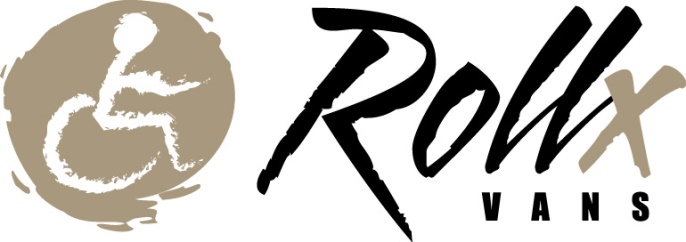 TRANSPORTATION and ROOMING INFO* RollX Vans will only provide transportation to and from MSP terminals 1 or 2 on Sun, July 21st and Fri, July 26th.  We will be picking up from MSP between the hours of 10am and 6pm on Sun, July 21st. So please schedule your INBOUND flights accordingly. For the returns to MSP on Fri, July 26th We will begin pickup from camp at 7am with the last pickup no later than 1pm if need be. Please plan to schedule your OUTBOUND flight no earlier than 10am on that Friday.Also, if needed RollX will provide an equipment trailer to help transport extra equipment to and from the airport. Please provide your flight info as soon as possible so we can better plan your transportation. Email it to steve.everett@powersoccerusa.orgTRANSPORTATION and ROOMING INFO* RollX Vans will only provide transportation to and from MSP terminals 1 or 2 on Sun, July 21st and Fri, July 26th.  We will be picking up from MSP between the hours of 10am and 6pm on Sun, July 21st. So please schedule your INBOUND flights accordingly. For the returns to MSP on Fri, July 26th We will begin pickup from camp at 7am with the last pickup no later than 1pm if need be. Please plan to schedule your OUTBOUND flight no earlier than 10am on that Friday.Also, if needed RollX will provide an equipment trailer to help transport extra equipment to and from the airport. Please provide your flight info as soon as possible so we can better plan your transportation. Email it to steve.everett@powersoccerusa.orgTRANSPORTATION and ROOMING INFO* RollX Vans will only provide transportation to and from MSP terminals 1 or 2 on Sun, July 21st and Fri, July 26th.  We will be picking up from MSP between the hours of 10am and 6pm on Sun, July 21st. So please schedule your INBOUND flights accordingly. For the returns to MSP on Fri, July 26th We will begin pickup from camp at 7am with the last pickup no later than 1pm if need be. Please plan to schedule your OUTBOUND flight no earlier than 10am on that Friday.Also, if needed RollX will provide an equipment trailer to help transport extra equipment to and from the airport. Please provide your flight info as soon as possible so we can better plan your transportation. Email it to steve.everett@powersoccerusa.orgTRANSPORTATION and ROOMING INFO* RollX Vans will only provide transportation to and from MSP terminals 1 or 2 on Sun, July 21st and Fri, July 26th.  We will be picking up from MSP between the hours of 10am and 6pm on Sun, July 21st. So please schedule your INBOUND flights accordingly. For the returns to MSP on Fri, July 26th We will begin pickup from camp at 7am with the last pickup no later than 1pm if need be. Please plan to schedule your OUTBOUND flight no earlier than 10am on that Friday.Also, if needed RollX will provide an equipment trailer to help transport extra equipment to and from the airport. Please provide your flight info as soon as possible so we can better plan your transportation. Email it to steve.everett@powersoccerusa.orgArrival Flight #                 Airline:                   :                         Time:Departure Flight #            Airline:                   :                     Time: Total Wheelchairs: Total Wheelchairs: Do you have a preference on your cabin assignment? If so, who would you like to room with?Do you have a preference on your cabin assignment? If so, who would you like to room with?Do you have a preference on your cabin assignment? If so, who would you like to room with?